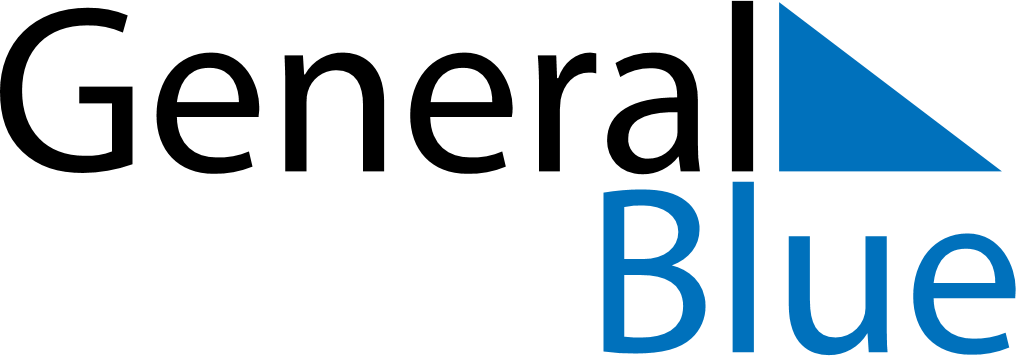 October 2021October 2021October 2021October 2021October 2021October 2021IcelandIcelandIcelandIcelandIcelandIcelandMondayTuesdayWednesdayThursdayFridaySaturdaySunday123456789101112131415161718192021222324First Day of Winter25262728293031NOTES